Программа онлайн - конференции«Учись, играя: эффективное обучение иностранным языкам дошкольников»__________________________________________________________________экспертное мнение практиков об обучении дошкольников иностранным языкамдата проведения:с 17 по 19 мая 2022 года с 19.00 до 20.00 (МСК)Москва, 2022Раздел 1. ОБЩАЯ ХАРАКТЕРИСТИКА КОНФЕРЕНЦИИЦель реализации конференцииЦель: формирование новых знаний по методике преподавания иностранных языков дошкольникам.Актуальность темы:Современные тенденции в обучении иностранным языкам говорят в пользу простой истины – чем раньше, тем лучше. А значит, число родителей, готовых начать погружение своего ребенка в раннее обучение иностранному языку растет. Дошкольный возраст оказывается определяющим этапом в развитии ребенка, и связан с существенными физиологическими, психологическими и социальными изменениями, которые необходимо учитывать. В это время закладываются основы формирования будущей личности и жизненного пути. Педагоги дошкольного образования сталкиваются с крайне деликатной задачей: с одной стороны научить, а с другой – принять участие в воспитании. При этом не стоит забывать о том, что погружение в мир иностранного языка происходит параллельно с освоением родного языка. На педагоге дошкольного образования лежит большая ответственность, которая сопряжена с поиском ответов на целый спектр вопросов, в числе которых основной: «Как обучать интересно и эффективно»? Современный преподаватель должен быть готов стать проводником в мир иностранного языка и другом ребенку. Вместе с этим обращают на себя внимание смежные категории проблемных вопросов: как общаться с родителями, как оставаться востребованным в профессии и какие возможности для профессионального роста сегодня существуют. Обо всех этих вопросах мы поговорим подробно на наших встречах.Актуальные вопросы:Современный педагог дошкольного образования. Как им стать?Как быть востребованным педагогом на рынке труда?Как работать с детьми, чтобы они не хотели уходить с урока?Что важнее – знание языка или харизма? Какие ресурсы использовать с маленькими детьми?Цифровые технологии на занятиях – как не переборщить? Культура. Как говорить с детьми о традициях стран изучаемого языка? Как расти профессионально? Какие современные ресурсы существуют для преподавателей?Как подготовиться к занятиям? 10 правил успешного урока. Из чего состоит идеальный урок? Что делать, если урок идет не по плану?Дисциплина на уроках – где грань дозволенного? Как не потерять внимание детей? Когда обучать чтению и письму?Как общаться с родителями? Домашнее задание – необходимость или архаизм?Почему все советуют использовать беспереводную методику? Как не бояться учить маленьких детей без перевода? Чему еще учить, кроме языка (CLIL)? Практические рекомендации.Категория слушателей: приглашаем учителей иностранных языков, педагогов дополнительного образования, а также родителей.  Представление спикеров конференцииКлюзко Дарья Дмитриевна: 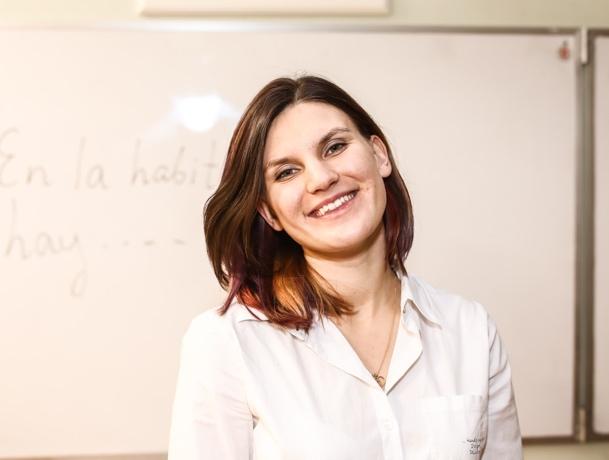 преподаватель испанского языка в ОАНО «Прогимназия «Белоснежка», сооснователь школы иностранных языков «Друзья Шекспира», и театра «Сцена на Юровской», педагог-психолог, магистр Папского университета Саламанки по специальности «Преподаватель испанского языка и культуры»,автор тренингов по обучению преподавателей,большой опыт работы в общеобразовательных учреждениях и частной практике с детьми дошкольного и школьного возраста.dashka-dk@mail.ru+7919 993 47 13Алейникова Дарья Викторовна: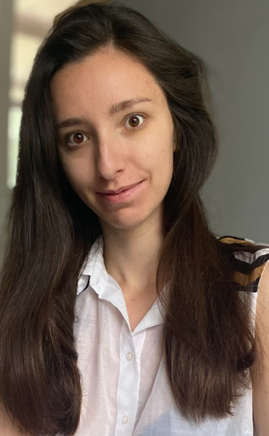 преподаватель английского и французского языков, кандидат педагогических наук, доцент кафедры лингвистики и межкультурной коммуникации в области права Института международного права и правосудия МГЛУ,сооснователь школы иностранных языков «Друзья Шекспира», автор множества научных статей, онлайн-курсов, участник международных конференций,большой опыт по подготовке детей и подростков к сдаче международных экзаменов и поступлению в ведущие ВУЗы России и Америки,сторонник раннего обучения иностранным языкам, мама ребенка-билингва. festabene@mail.ru8916 906 23 56Раздел 2. СОДЕРЖАНИЕ КОНФЕРЕНЦИИ2.1. Краткое содержание 1 день (продолжительность ~ 1 час)Онлайн-лекция Дарьи Клюзко«Эффективное обучение иностранным языкам дошкольников: профессиональные и личностные компетенции преподавателя»Приветствие. Представление.Педагог дошкольного образования. Востребованность на рынке труда современных условиях.Работа с детьми на занятиях. Работа с собой до и после занятия.  Цифровые технологии. Как, какие и сколько?Обучение в контексте культурных реалий. Профессиональный рост. Современные ресурсы.Ответы на вопросы, поступившие в учебный центр.Пожелания и выводы. 2 день (продолжительность ~ 1 час)Онлайн-лекция Дарьи Алейниковой«Эффективное обучение иностранным языкам дошкольников: занятия с детьми»Приветствие. Представление.Подготовка к занятиям. Секрет успеха. О дисциплине на занятиях.Удерживаем внимание детей. Обучение чтению и письму.Общение с родителями.Ответы на вопросы, поступившие в учебный центр. Пожелания и выводы.3 день (продолжительность ~ 1 час)Дискуссия Дарьи Клюзко и Дарьи Алейниковой«Эффективное обучение языкам дошкольников»Приветствие и представление.Выбор эффективной методики обучения дошкольников.Особенности обучения дошкольников без перевода.Практические рекомендации. Пожелания и выводы.Ответы на вопросы, поступившие в учебный центр. Ведущие конференции:Дарья Клюзко (преподаватель испанского языка, основатель школы «Друзья Шекспира», магистр Папского университета г. Саламанка (Испания).Дарья Алейникова (к.пед.н., преподаватель английского и французского языков, основатель школы «Друзья Шекспира»).